Checklist for Reporting Human Islet Preparations Used in Research 
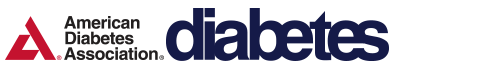 Adapted from Hart NJ, Powers AC (2018) Progress, challenges, and suggestions for using human islets to understand islet biology and human diabetes. Diabetologia https://doi.org/10.1007/s00125-018-4772-2. 
aIf you have used more than eight islet preparations, please complete additional forms as necessarybFor example, IIDP, ECIT, Alberta IsletCorecPlease specify the therapy/therapiesdTime of islet culture at the isolation centre, during shipment and at the receiving laboratoryePlease specify the test and the resultsManuscript DOI:  https://doi.org/10.2337/DB20-0245  (Example, https://doi.org/10.2337/db18-1234)Manuscript DOI:  https://doi.org/10.2337/DB20-0245  (Example, https://doi.org/10.2337/db18-1234)Title: Unbiased profiling of the human proinsulin biosynthetic interaction network reveals a role for peroxiredoxin 4 in proinsulin foldingTitle: Unbiased profiling of the human proinsulin biosynthetic interaction network reveals a role for peroxiredoxin 4 in proinsulin foldingAuthor list: Duc T. Tran, Anita Pottekat, Saiful A. Mir, Insook Jang, Salvatore Loguercio, Alexandre Rosa Campos, Kathleen M. Scully, Reyhaneh Lahmy, Ming Liu, Peter Arvan, William E. Balch, Randal J. Kaufman, Pamela Itkin-AnsariAuthor list: Duc T. Tran, Anita Pottekat, Saiful A. Mir, Insook Jang, Salvatore Loguercio, Alexandre Rosa Campos, Kathleen M. Scully, Reyhaneh Lahmy, Ming Liu, Peter Arvan, William E. Balch, Randal J. Kaufman, Pamela Itkin-AnsariCorresponding author: Pamela Itkin-AnsariEmail address: pitkin@sbpdiscovery.orgIslet preparation12345678aMANDATORY INFORMATIONMANDATORY INFORMATIONMANDATORY INFORMATIONMANDATORY INFORMATIONMANDATORY INFORMATIONMANDATORY INFORMATIONMANDATORY INFORMATIONMANDATORY INFORMATIONMANDATORY INFORMATIONUnique identifierHP-18047-01HP-18087-01HP-19113-01RRID:SAMN11633049HP-18038-01T2DHP-18068-01T2DHP-18103-01T2DRRID:SAMN11642375Donor age (years)2858354835554558Donor sex (M/F)MMFMFMMMDonor BMI (kg/m2)34.3231.833.338.7534.029.927.332.5Donor HbA1c or other measure of blood glucose control4.2%5.9%5.4%Blood glucose 149.4 mg/dL 7.1%8.5%6.5%6.7%Origin/source of isletsbProdo LabsProdo LabsProdo LabsIntegrated Islet Distribution programProdo LabsProdo LabsProdo LabsIntegrated Islet Distribution programIslet isolation centreProdo LabsProdo LabsProdo LabsIntegrated Islet Distribution programProdo LabsProdo LabsProdo LabsIntegrated Islet Distribution programDonor history of diabetes? Yes/NoIf Yes, complete the next two lines if this information is availableIf Yes, complete the next two lines if this information is availableIf Yes, complete the next two lines if this information is availableIf Yes, complete the next two lines if this information is availableIf Yes, complete the next two lines if this information is availableIf Yes, complete the next two lines if this information is availableIf Yes, complete the next two lines if this information is availableIf Yes, complete the next two lines if this information is availableIf Yes, complete the next two lines if this information is availableDiabetes duration (years)0.53.00-5Glucose-lowering therapy at time of deathcManaging with dietMetforminManaging with dietDiet, insulin therapyRECOMMENDED INFORMATIONRECOMMENDED INFORMATIONRECOMMENDED INFORMATIONRECOMMENDED INFORMATIONRECOMMENDED INFORMATIONRECOMMENDED INFORMATIONRECOMMENDED INFORMATIONRECOMMENDED INFORMATIONRECOMMENDED INFORMATIONDonor cause of deathHead traumastrokestrokestrokestrokeHead traumastrokestrokeWarm ischaemia time (h)Cold ischaemia time (h)Estimated purity (%)95909890858585-9085Estimated viability (%)9595959895959595Total culture time (h)dGlucose-stimulated insulin secretion or other functional measurementeHandpicked to purity? Yes/NoAdditional notes